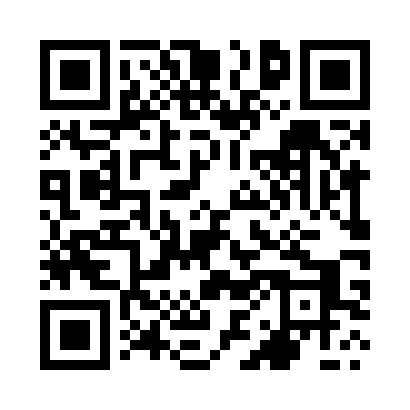 Prayer times for Uhryn, PolandWed 1 May 2024 - Fri 31 May 2024High Latitude Method: Angle Based RulePrayer Calculation Method: Muslim World LeagueAsar Calculation Method: HanafiPrayer times provided by https://www.salahtimes.comDateDayFajrSunriseDhuhrAsrMaghribIsha1Wed2:575:1412:345:397:5410:022Thu2:545:1212:335:397:5610:043Fri2:515:1012:335:407:5710:074Sat2:485:0912:335:417:5910:105Sun2:455:0712:335:428:0010:126Mon2:425:0512:335:438:0210:157Tue2:395:0412:335:448:0310:188Wed2:365:0212:335:458:0510:209Thu2:335:0112:335:468:0610:2310Fri2:294:5912:335:478:0710:2611Sat2:264:5812:335:478:0910:2912Sun2:234:5612:335:488:1010:3113Mon2:204:5512:335:498:1210:3414Tue2:174:5312:335:508:1310:3715Wed2:174:5212:335:518:1410:4016Thu2:164:5112:335:528:1610:4217Fri2:164:4912:335:528:1710:4218Sat2:154:4812:335:538:1810:4319Sun2:154:4712:335:548:2010:4320Mon2:144:4612:335:558:2110:4421Tue2:144:4512:335:558:2210:4522Wed2:144:4312:335:568:2410:4523Thu2:134:4212:335:578:2510:4624Fri2:134:4112:335:588:2610:4625Sat2:124:4012:345:588:2710:4726Sun2:124:3912:345:598:2810:4827Mon2:124:3912:346:008:3010:4828Tue2:124:3812:346:008:3110:4929Wed2:114:3712:346:018:3210:4930Thu2:114:3612:346:028:3310:5031Fri2:114:3512:346:028:3410:50